Предметная неделя русского языка в начальной школе.Цель:-привить любовь к русскому языку, пробудить интерес к нему как учебному предмету;-повысить общую языковую культуру;-углубить и расширить знания, получаемые на уроках;-развивать интерес к глубокому изучению русского языка, как на уроках, так и во внеурочное время.План проведения:1 день:   1. Объявление о начале предметной недели Русского языка   2.  Сообщение о плане проведения мероприятий в рамках недели Русского языка   3.  Конкурс «Лучший каллиграф» (1-4 классы)2 день:Конкурс « Грамматический бой» (1-4 классы)3 день:Конкурс «Весёлая грамматика» (1-4 классы)4 день:Конкурс «Весёлый наборщик» (1-2 классы)Конкурс «Загадки» (3 класс)Конкурс «Комплимент» (4 класс).5 день:Объявление о завершении работы предметной недели.Награждение.Провела: учитель начальных классов Осанова Т.М.16.11.2020г.Конкурс «Лучший каллиграф» (1-4 классы)Победители конкурса : Гранёва Дарья(1 класс), Замятина Диана(2 класс),Чернышёва Надежда(3 класс), Фотеева Дарья(4 класс)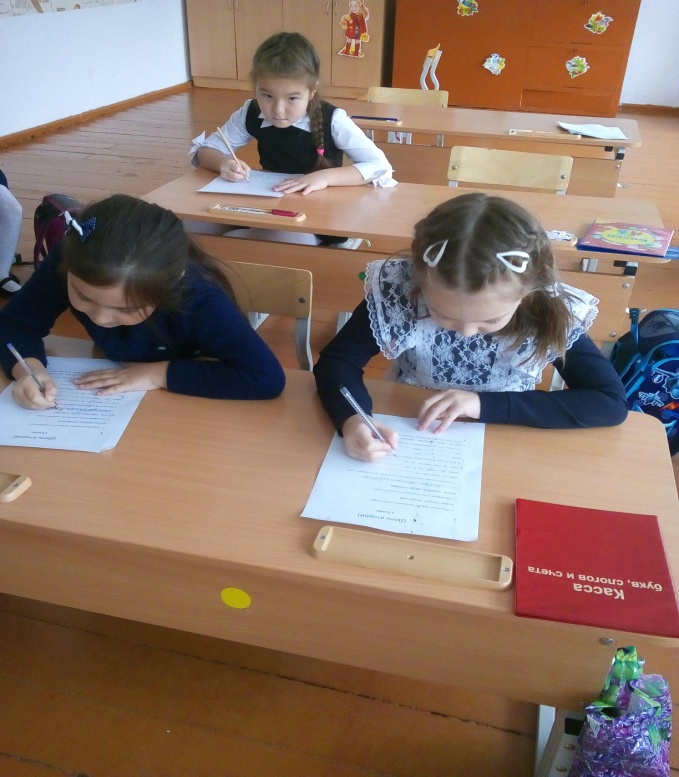 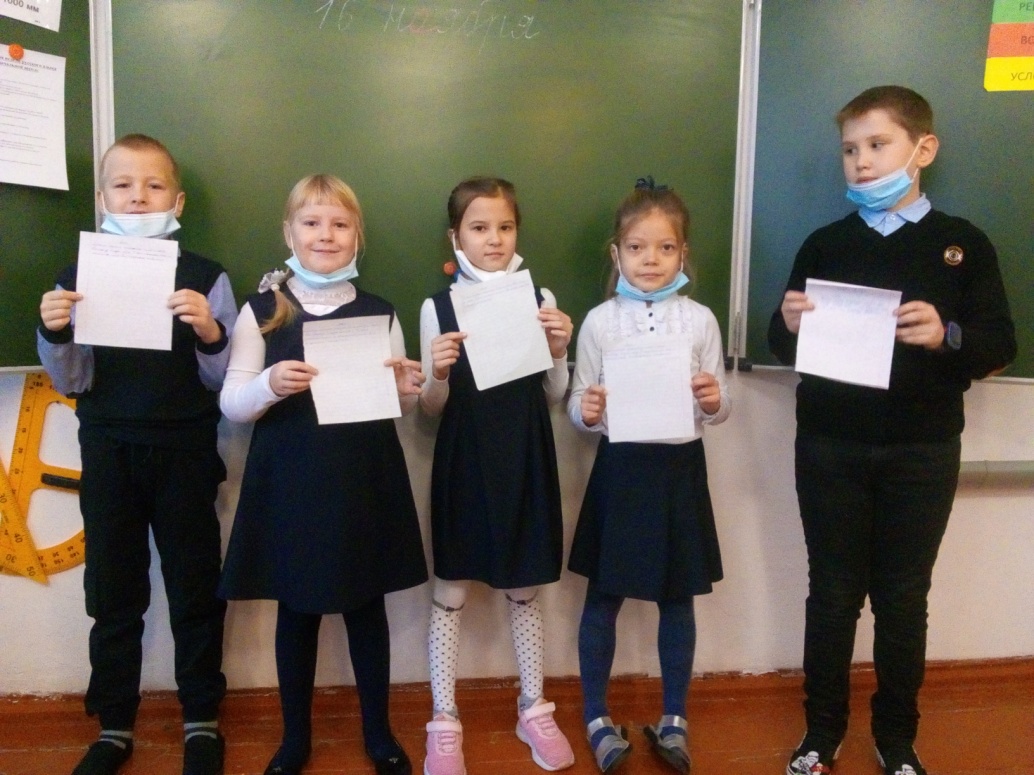 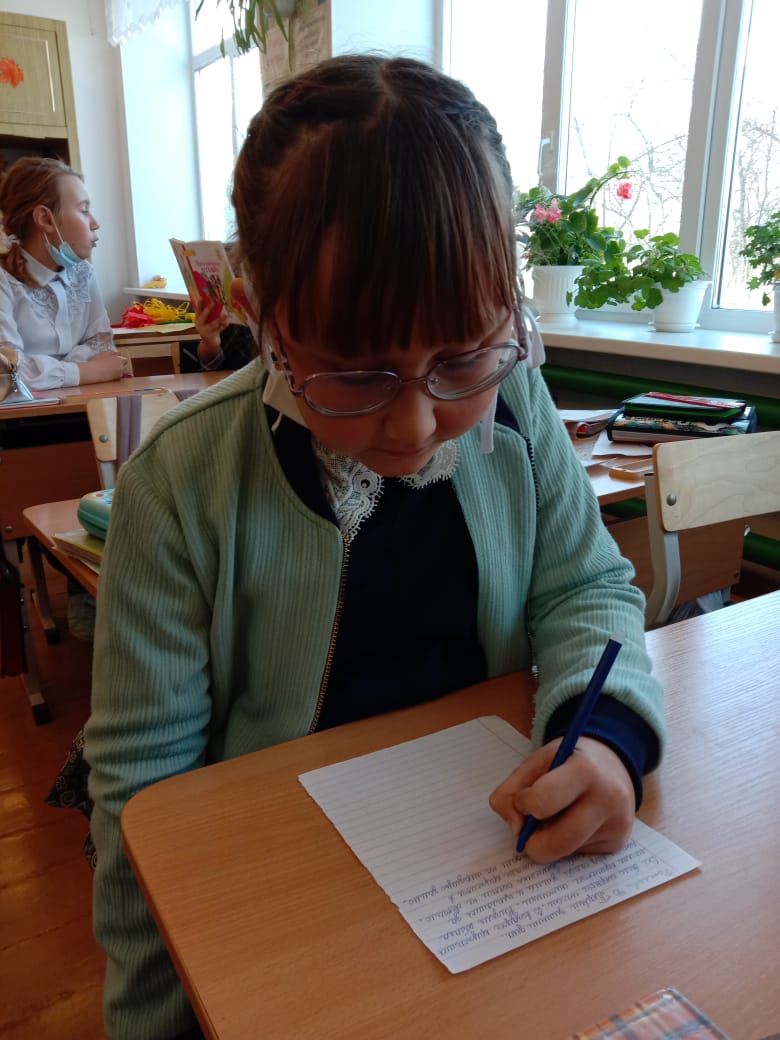 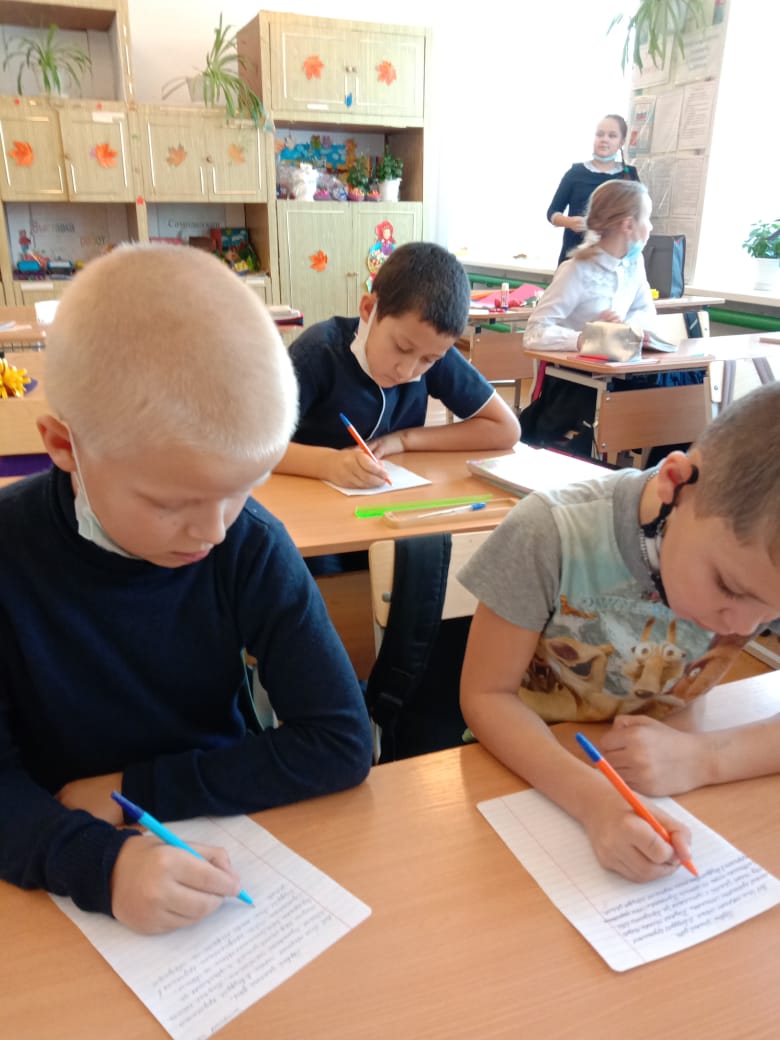 17.11.2020г.Конкурс « Грамматический бой» (1-4 классы)Победители конкурса: Николаева Алина(1 класс), Стадников Артём(2 класс).Ударцева Ульяна(3 класс), Вараксин Артём(4 класс).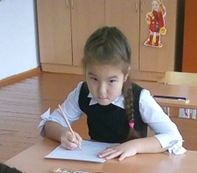 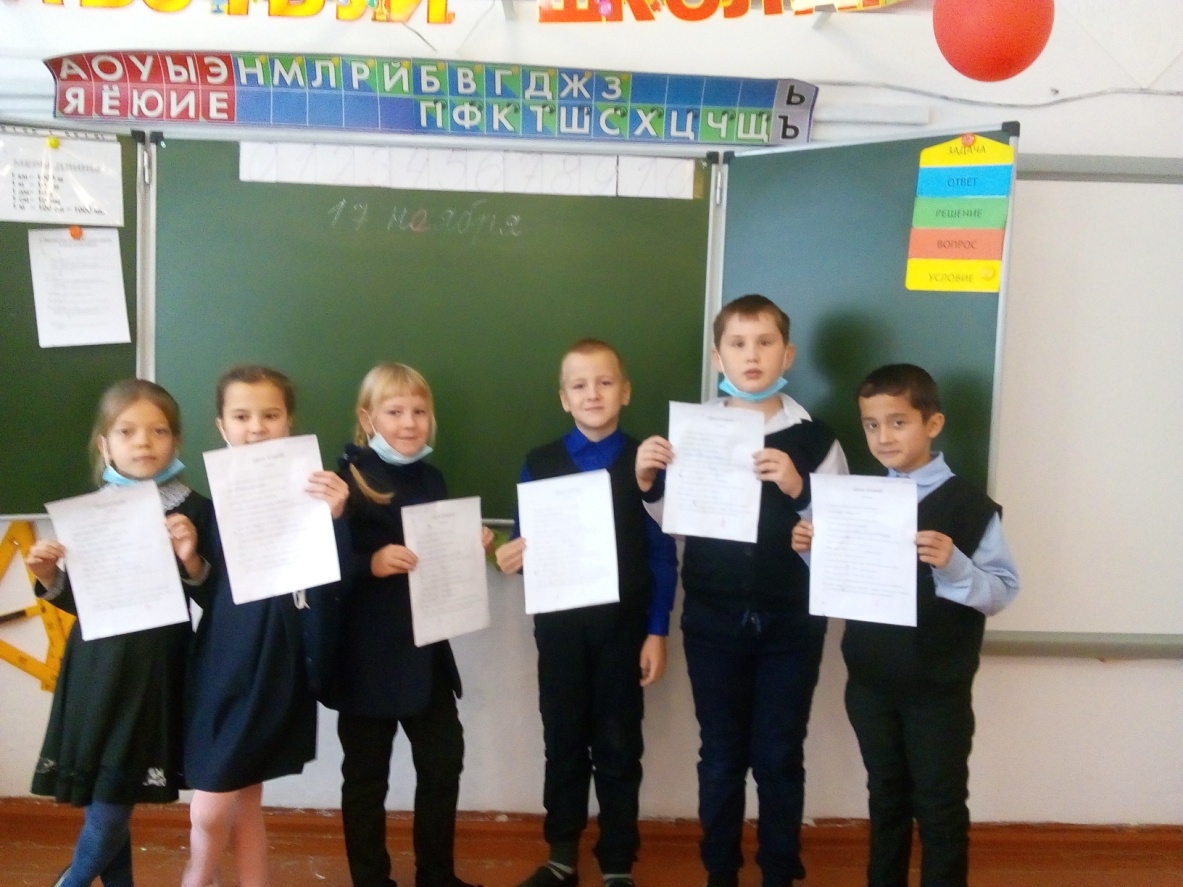 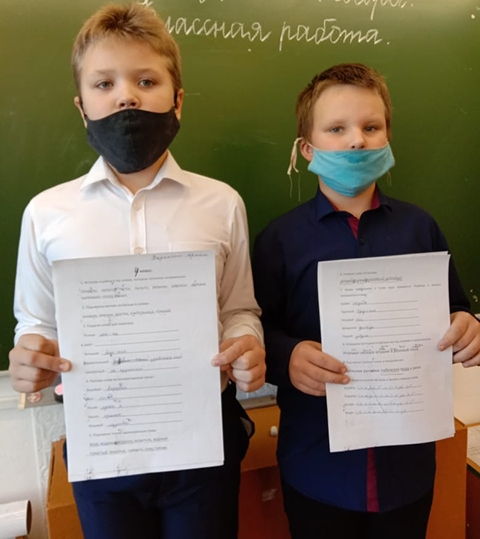 18.11.2020г.Конкурс «Весёлая грамматика» (1-4 классы)Победитель конкурса: Тимофеева Александра(1 класс), Замятина Ксения, Медведев Павел(2 класс), Коняхина Анна (3 класс), Герасимов Данил(4 класс).                                                                                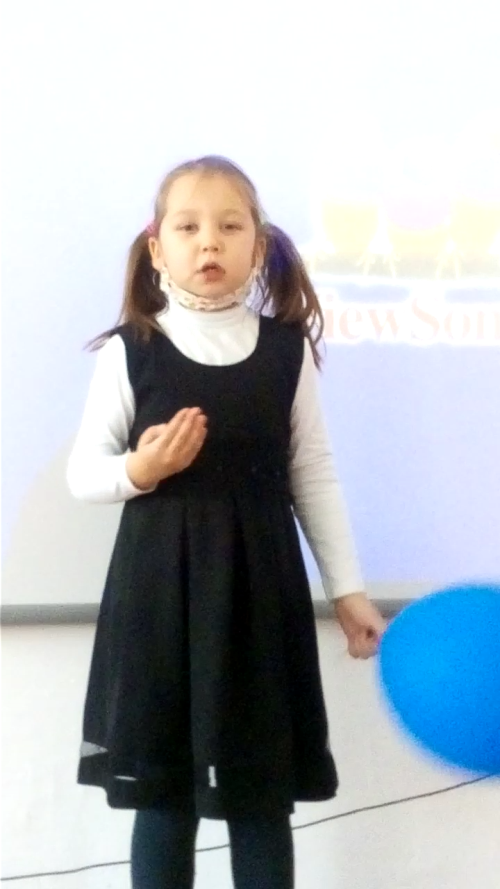 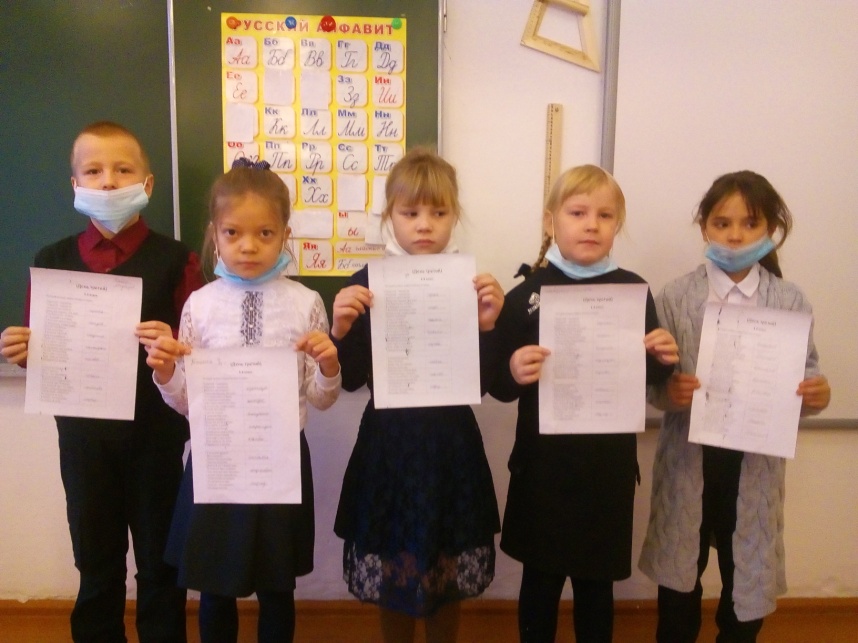 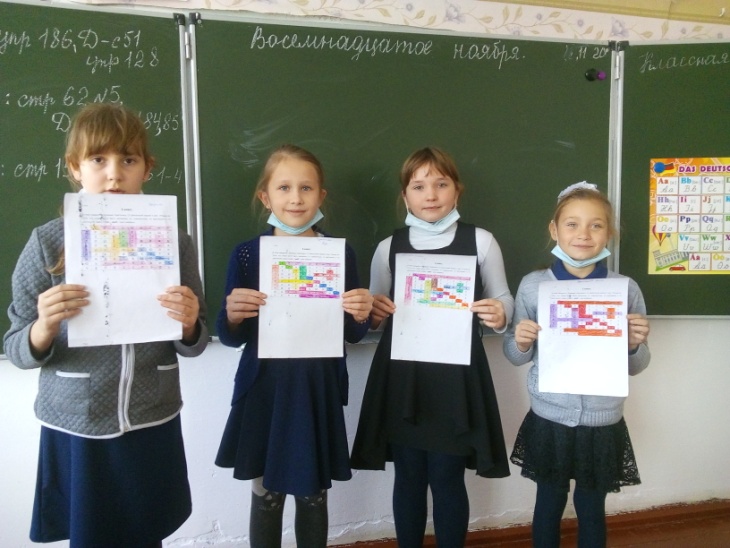 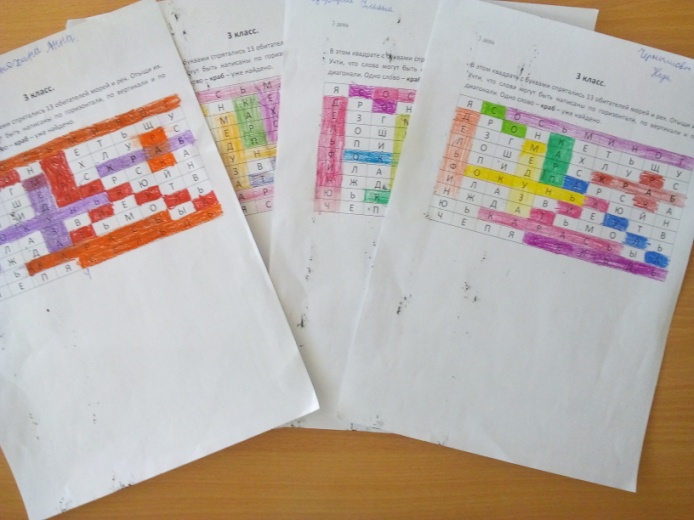 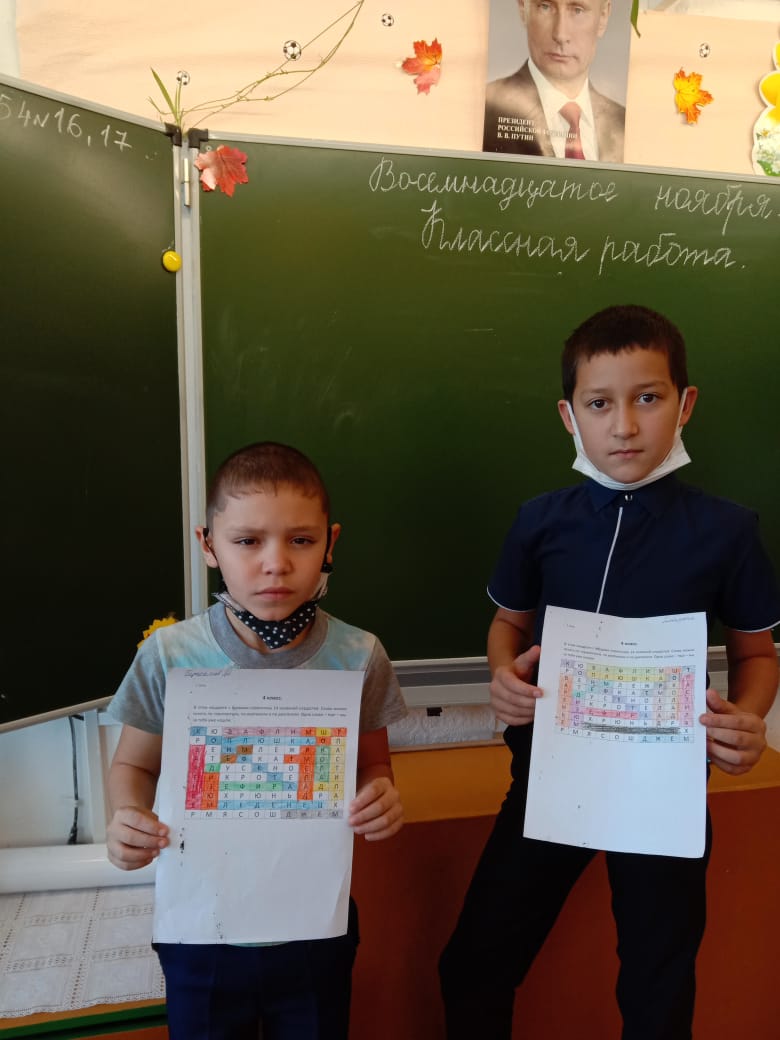 19.11.2020г.Конкурс «Весёлый наборщик» (1-2 классы)Победитель: Язовских Артём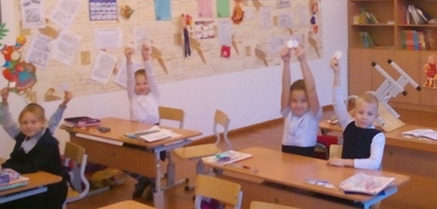 Конкурс «Загадки» (3 класс)Победитель: Язовских Александр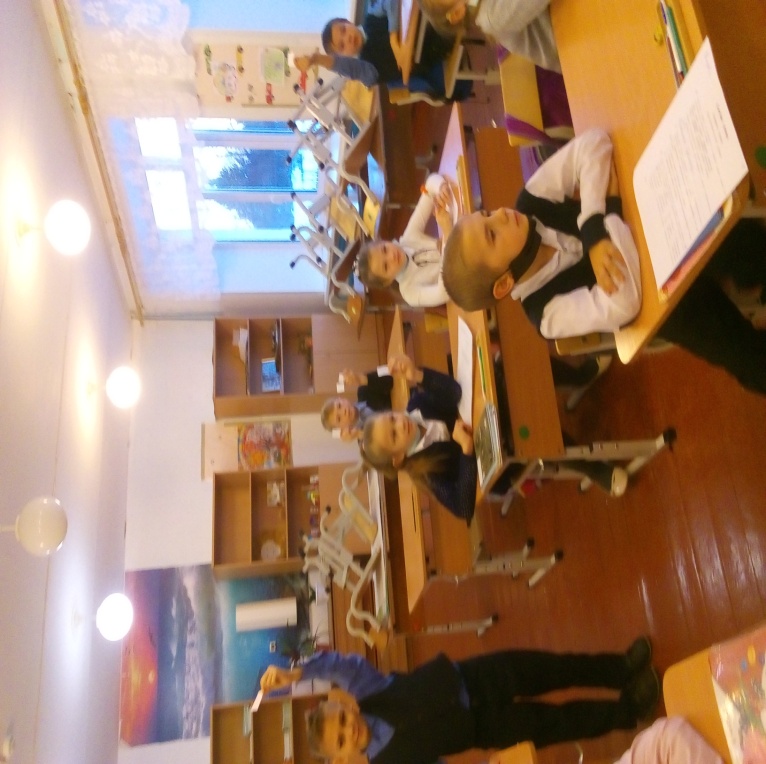 Конкурс «Комплимент» (4 класс).Победитель: Коняхина Евгения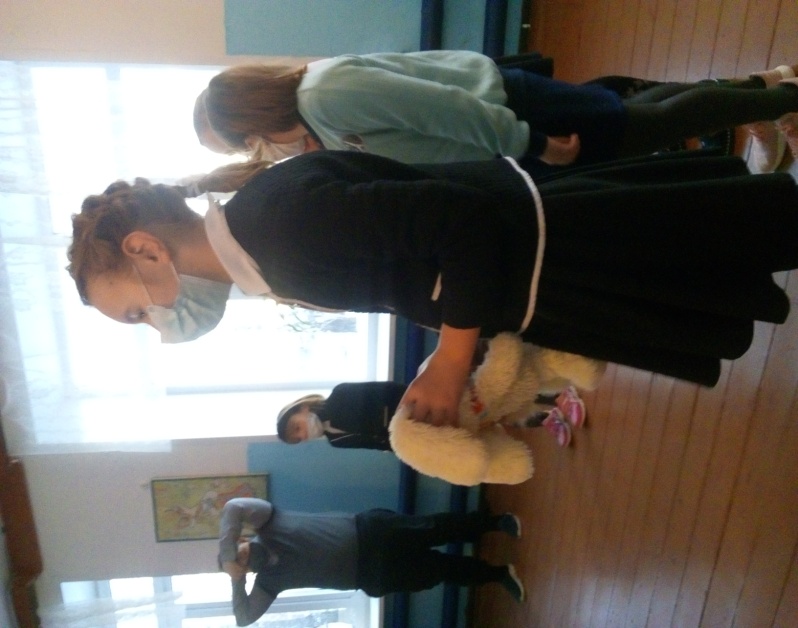 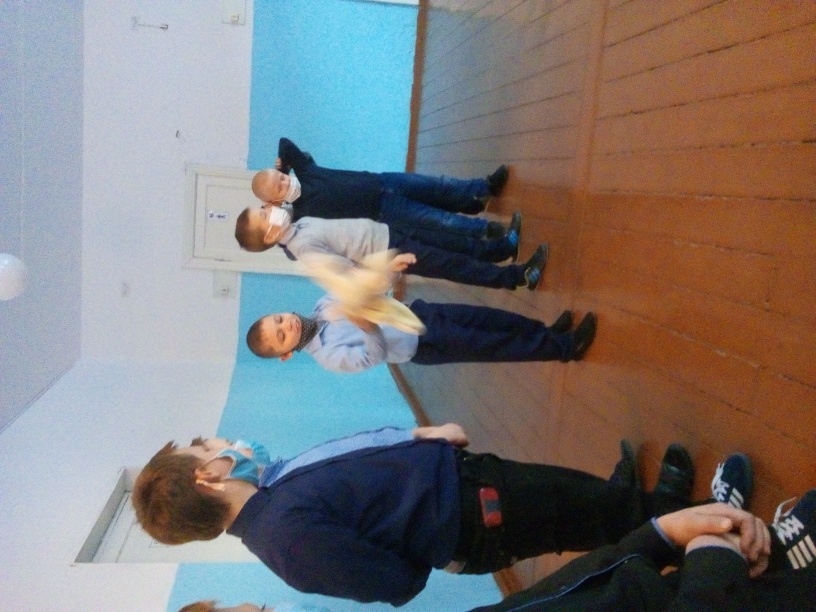 20.11.2020г.Награждение.1 класс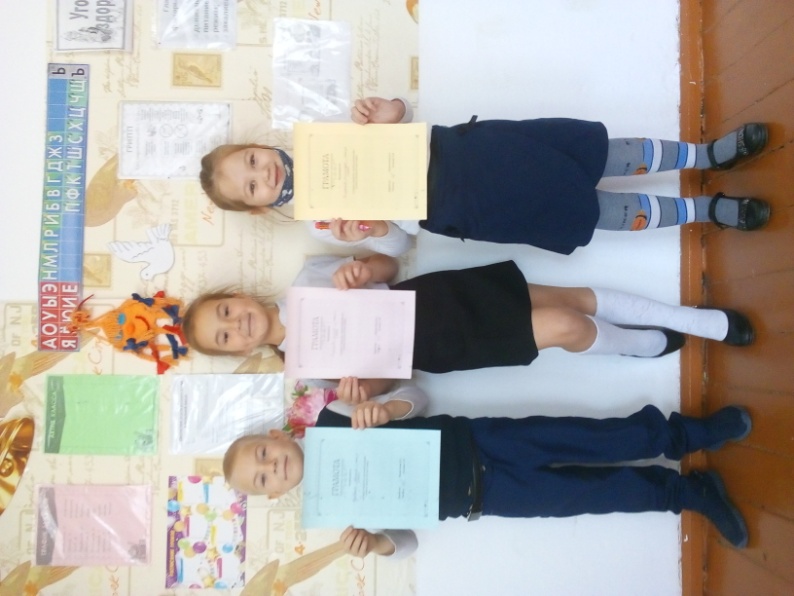   2 класс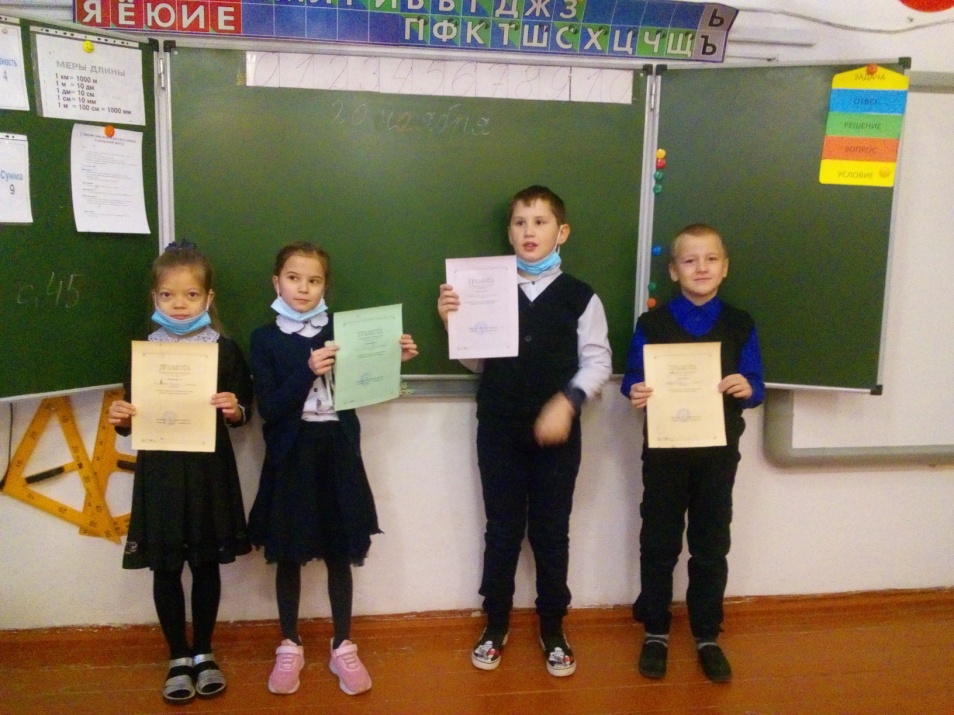 3 класс      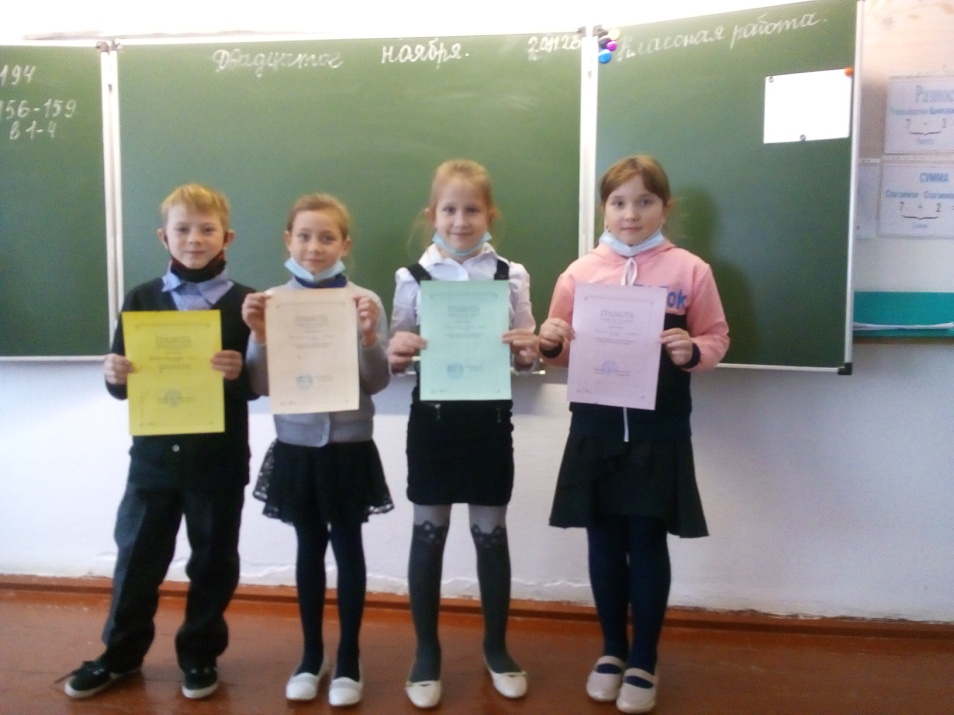        4 класс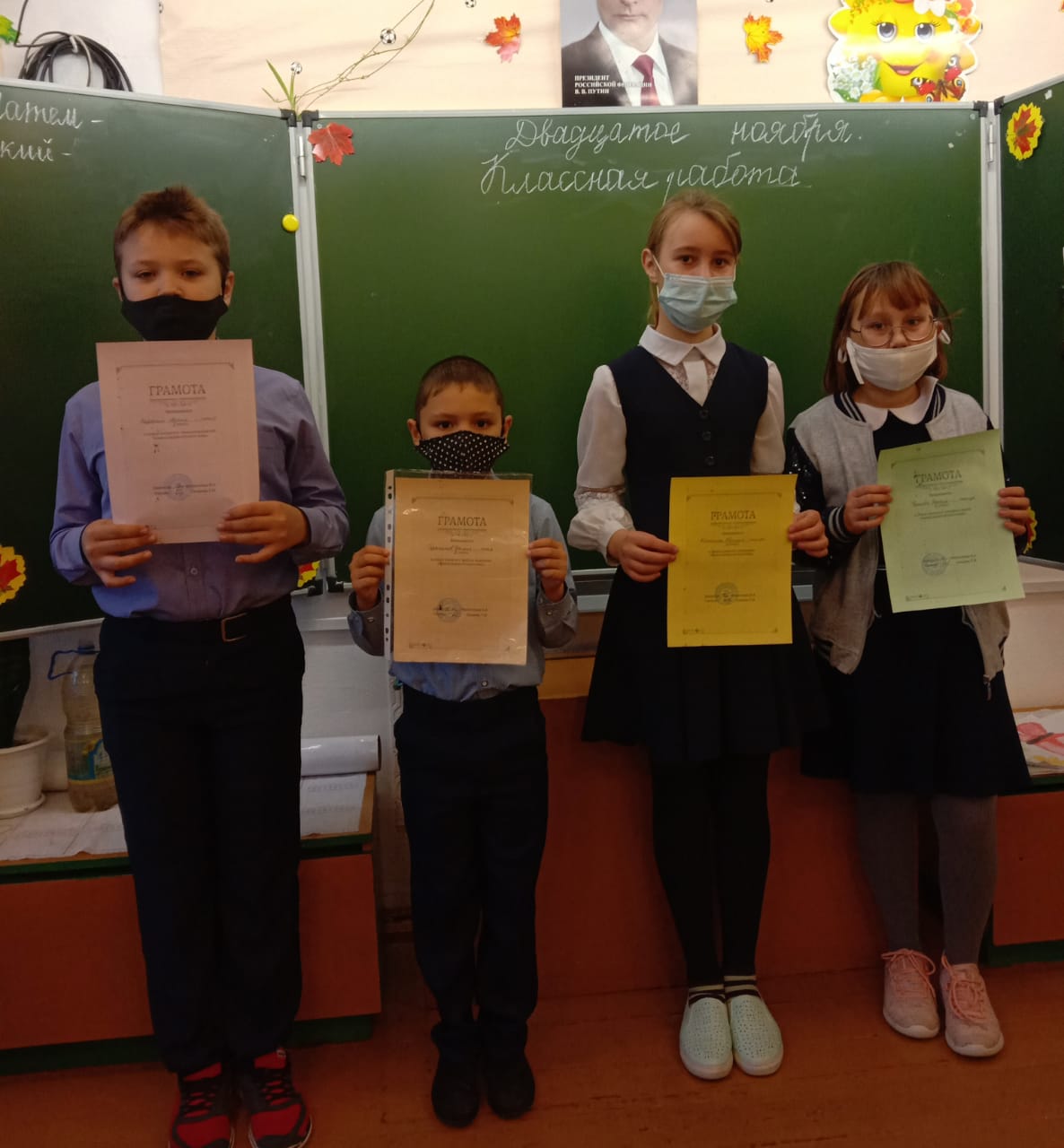 Дети  принимали активное участие в конкурсах. Ждут с нетерпением следующей предметной недели. 